Title: Journal of Marketing Advances Template (Arial, Font 16 points, Bold, Align Text Left, Line and Paragraph Spacing-1)First Author1, Second Author2 and Third Author3 (Arial, 12 points, Italic, Align Text Left) Publication Details: Received XX/XX/XX; Revised XX/XX/XX; Accepted: XX/XX/XXINTRODUCTIONThis is where your main text is. This is the first paragraph. The paragraph should be using Times New Roman, 12 points, Justified, Line and Paragraph Spacing-1. The margin for all pages must be normal. Please do not alter the formatting and style layouts which have been set up in this template. Do not number the pages, as page numbers will be modified separately for the preprints. Leave a line with Line and Paragraph Spacing-1 between paragraphs.This is the second paragraph. The following sections should be separated by main headings, secondary headings, and sub-heading under secondary headings. Main headings should be in CAPITAL LETTERS, Times New Roman, 12 points, Bold, Align Text Left, Line and Paragraph Spacing-1. Secondary headings should be Capitalized Each Word, Times New Roman, 12 points, Bold, Align Text Left, Line and Paragraph Spacing-1. The sub-heading under secondary headings should be Capitalized Each Word, Times New Roman, 12 points, Bold, Italic, Align Text Left, Line and Paragraph Spacing-1. Leave 2 lines with Line and Paragraph Spacing-1 between the previous section and the main headings. Leave 1 line with Line and Paragraph Spacing-1 between the previous section and the secondary headings and sub-headings.LITERATURE REVIEWThis is where your main text is. This is the first paragraph.Secondary Heading This is the first paragraph under the secondary heading.Sub-heading under Secondary HeadingThis is the first paragraph under the sub-heading.H1: This is how hypothesis is written when necessary (Times New Roman, 12 points, Italic).RESEARCH METHODThis is where your main text is. This is the first paragraph.This is the second paragraph.Secondary Heading This is the first paragraph under the secondary heading.Sub-heading under Secondary HeadingThis is the first paragraph under the sub-heading.All tables should be numbered with Arabic numerals (e.g. Table 1; Table 2; ….). The table headings should be placed above the tables with 11 points, Times New Roman, Centered, Line and Paragraph Spacing-1. The table content should be 11 points, Times New Roman, Line and Paragraph Spacing-1. Leave 2 lines with Line and Paragraph Spacing-1 between the paragraphs and the table.Table 1: This is How a Table should be Presented (Times New Roman, 11 points)Use note here whenever necessary (Times New Roman, 10 points)RESULTSThis is the first paragraph under the main heading.All figures should be numbered with Arabic numerals (e.g. Figure 1; Figure 2; ….). The figure headings should be placed above the figure with 11 points, Times New Roman, Centered, Line and Paragraph Spacing-1. Leave 2 lines with Line and Paragraph Spacing-1 between the paragraphs and the figure. The figures must be high quality with at least 300 DPI resolution. Avoid providing any unclear illustration with low readability. The figure must not be distorted, out of margin and numbers must be seen clearly in the illustrations.Figure 1: This is How a Figure is Presented (Times New Roman, 11 points)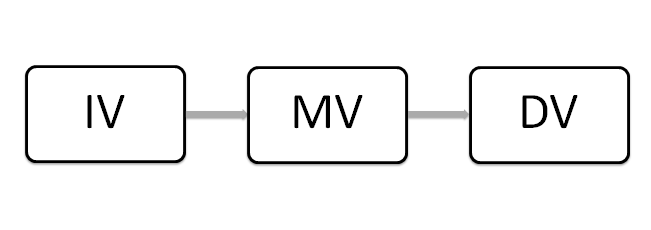 DISCUSSIONSThis is the first paragraph under the main heading.Secondary Heading This is the first paragraph under the secondary heading.MANAGERIAL IMPLICATIONSThis is the first paragraph under the main heading.FUTURE RESEARCH DIRECTIONSThis is the first paragraph under the main heading.REFERENCES*The authors are required to follow APA (American Psychological Association) referencing style. Sort the reference list according to the alphabetical order. Use hanging indent-1 cm, 11 points, justified.Boyle, B. A. (1997). A multi-dimensional perspective on salesperson commitment. Journal of Business& Industrial Marketing, 12(6), 354-367.Daye, R. T., Steers, R. M., & Porter, L. W. (1979). The measurement of organizational commitment. Journal of Vocational Behavior, 14, 224-227.Department of Health. (2009). Living well with dementia: a national dementia strategy. Retrieved  June 4, 2015, from: www.gov.uk/government/publications/living-well-with-dementia-a-national-dementiastrategyGerald, G. H. (1998). The economic pressures on industrialized nations in a global economy. (Doctoral dissertation, University of San Diego, 1998). Dissertation Abstracts International, 52, 5436C-5437C.Imeida, D. M. (1990). Fathers’ participation in family work:  Consequences for fathers’ stress and father-child relations. Unpublished master’s thesis, University of Victoria, Victoria, British Columbia, Canada.Kiren, R. S. (1997). Medical advances and quality of life. Unpublished doctoral dissertation, Omaha State University.Mutual Bank. (1998). Annual report. Kajang, Selangor.Myers, C. (1998, August). HMOs in today’s environment. Paper presented at the Conference on Medical Insurance Solutions, Chicago, IL.Mynx, J., & Williams, H. (1992). Hemispheric differences in avian song discrimination. Proceedings of the National Academy of Science, 89, 1372-1375.Posner, M. I. (1993, October 29). Seeing the mind. Science Magazine, 262, 673-674.Sandish, E. (1999, January 19). Global market crushes OPEC’s delicate balance of interest. Wall Street Journal, pp. A1, A3.Sekaran, U. (2003). Research methods for business: A skill building approach (4th ed.). New York: John Wiley & Sons, Inc.Toller, M., & Fielding, J. (1998). Global business for smaller companies. Rocklin, CA: Prima Publishing.Untz, S. (1998). Moving beyond benefits. In Randolph Jacobson (Ed.), Our changing workforce (pp. 213-227). New York: Citadel Press.Vennathur, A., Leong, F. T., & Schuster, K. (Eds). (1998). Style and substance of thinking. New York: Publishers Paradise.ABSTRACT This paper template is the copyright of Sarawak Research Society. Here are the formatting guidelines for the papers of Journal of Marketing Advances. You should use the following guidelines for the preparation of your manuscript. Papers not meeting these requirements may not be accepted. Please make sure to have your manuscript written in grammatically correct English and free of all spelling and typing errors. This Microsoft-Word document can be used as a template. The abstract should not exceed 150 words. (Times New Roman, 12 points, Justified, Line and Paragraph Spacing-1)Keywords: Six to ten keywords are provided here; … (Times New Roman, 12 points, Italic)ConstructIndicatorLoadingComposite reliabilityCronbach’s AlphaAVE1AttitudeATT1valuesvaluesvaluesvaluesAttitudeATT2valuesvaluesvaluesvaluesAttitudeATT3valuesvaluesvaluesvaluesIntentionINT1valuesvaluesvaluesvaluesIntentionINT2valuesvaluesvaluesvaluesIntentionINT3valuesvaluesvaluesvaluesIntentionINT4valuesvaluesvaluesvalues